Los hermanos de Joséestán celosos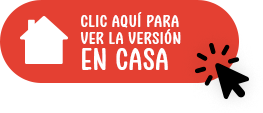 LECCIÓN PARA PRIMARIA INFERIORTema: Los celos pueden llevarnos a cometer un pecado terrible. Escritura:  Génesis 37:1-4, 12-28Versículo bíblico para memorizar:  “Jacob amaba a José más que a sus otros hijos, porque lo había tenido en su vejez. Por eso mandó que le confeccionaran una túnica muy elegante. ” Génesis 37:3Prepárese: Haga clic aquí para obtener su lista completa de materiales para esta lección.El sermón para los niños Necesitará:Muestras de tela de diferentes colores, una por niño.GrapadoraPrepárese: Dale a cada niño un trozo de tela antes de empezar. Dígales que cuando los señale, usted quiere que le traigan la muestra de tela que tienen. Cuando le traigan la muestra, engrape cada muestra una a otra para hacer una larga cadena de muestras. Siga las siguientes instrucciones: DÍGALES A LOS NIÑOS:   Jacob amaba más a José porque había nacido en su vejez. (Señale a un niño para que le traiga su muestra). Para mostrar cuánto amaba a José, Jacob le hizo una hermosa túnica que tenía muchos colores. (Señale a un niño para que le traiga su muestra). Los hermanos de José se pusieron celosos porque eso demostraba que era el hijo favorito de su padre. (Señale a un niño para que le traiga su muestra).Unos días después, el padre de José le dijo: "Tus hermanos están afuera cuidando mis ovejas. Quiero que vayas a ver y te asegures de que estén bien". José hizo lo que su padre le dijo que hiciera, pero cuando sus hermanos lo vieron venir, hicieron planes para matarlo. (Señale a un niño para que le traiga su muestra)."Matémoslo y arrojémoslo a un pozo y digamos que se lo comió un animal salvaje". (Señale a un niño para que le traiga su muestra).Cuando Rubén, el hermano mayor, se enteró de su plan, vino a rescatar a José. "No le quiten la vida. En vez de eso, tirémoslo a este pozo aquí en el desierto, pero no le hagamos daño. Entonces morirá sin necesidad de que le pongamos una mano encima". Rubén dijo esto porque planeaba regresar más tarde y rescatar a José y llevarlo de vuelta con su padre. (Señale a un niño para que le traiga su muestra).Cuando José llegó, sus hermanos lo agarraron, le arrancaron la hermosa túnica que llevaba puesta y lo arrojaron al pozo. Luego se sentaron a comer su cena. Mientras comían, miraron hacia arriba y vieron una caravana de mercaderes que venía hacia ellos. Los mercaderes iban camino a Egipto. Los hermanos preguntaron: "¿Qué ganaremos si matamos a nuestro hermano? Vendámoslo a estos mercaderes en su lugar". Así que cuando los mercaderes vinieron, los hermanos de José lo sacaron del pozo y lo vendieron por veinte piezas de plata. (Señale a un niño para que le traiga su muestra).Los hermanos comenzaron a inventar una historia para contarle a su padre. Mataron una cabra y untaron su sangre sobre el abrigo colorido de José. (Señale a un niño para que le traiga la muestra). Le llevaron el abrigo ensangrentado a Jacob y le dijeron. "Encontramos este abrigo ensangrentado en el desierto. Míralo y mira si es el abrigo de José". (Señale a un niño para que le traiga su muestra). "¡Es el abrigo de mi hijo!" Jacob lloró. "Seguramente algún animal feroz se lo ha comido." (Señale a un niño para que le traiga su muestra).Lo que hicieron los hermanos de José fue terrible y sólo porque estaban celosos de su hermano. Espero que nunca hagamos nada terrible, pero podemos aprender de la Biblia que los celos pueden hacer que hagamos cosas que dañen a otras personas. Los celos son algo de lo que debemos cuidarnos. Debemos aprender a ser felices con lo que nuestro Padre Celestial nos ha dado. (Señale a un niño para que le traiga su muestra).Antes de terminar, quiero contarles que este no es el final de la historia de José y sus hermanos. La historia tiene un final feliz y José se reúne con su padre y sus hermanos. Pero por hoy, vamos a aprender la lección de las cosas terribles que suceden por el pecado de los celos. (Señale a un niño para que le traiga su muestra). ORE CON LOS NIÑOS:   Amado Dios, tú amas a todos tus hijos y quieres lo mejor para ellos. Ayúdanos a guardar nuestro corazón de los sentimientos de celos que puedan entrar en nuestro corazón. En el nombre de Jesús oramos. Amén.Tip para la lección virtual: Los niños pueden hacer la actividad con sus familias. Versículo bíblico para memorizar  
“Jacob amaba a José más que a sus otros hijos, porque lo había tenido en su vejez. Por eso mandó que le confeccionaran una túnica muy elegante. ” Génesis 37:3Siga las siguientes instrucciones: Déle a cada niño un material de trabajo de "La túnica de las Escrituras". Haga que los niños sigan estos pasos:Recorte las piezas del rompecabezas de la túnica. Péguelas para que encajen dentro de la túnica.Coloree cada pieza de un color diferente. Una vez que terminen las túnicas de colores, pídale a los niños que lean juntos todo el versículo bíblico para memorizar.  DÍGALES A LOS NIÑOS:   Hoy oímos hablar de una túnica de colores, y aprendimos que los celos pueden llevarnos a cometer un pecado terrible. Cuando José recibió la colorida túnica que su padre le dio, sus hermanos sintieron muchos celos. Entonces sus hermanos le hicieron cosas terribles a José.PREGÚNTELES A LOS NIÑOS: ¿Ha habido algún momento en la que hayan estado realmente celosos por algo que alguien más tuvo? (Permita que los niños compartan abiertamente). ¿Qué los ayudó a superar sus celos? DÍGALES A LOS NIÑOS:    Cuando estamos celosos no no sentimos bien. Y si no lidiamos con estos sentimientos, pueden llevarnos a hacer cosas terribles. Veamos un video para aprender un poco más lo que implica estar celoso.Experiencia bíblica interactiva: Siga las siguientes instrucciones:Abra su Biblia y lea el siguiente versículo en voz alta- Proverbios 14:30: “El corazón tranquilo da vida al cuerpo, pero la envidia corroe los huesos”.Guíe a los niños para que cuando escuchen la palabra "vida", salten y  se muevan como si su cuerpo estuviera vivo. Cuando escuchen lo que la envidia/celos le hace a los huesos, pídales que se tiren al suelo y se congelen. Lea el versículo varias veces y de varias maneras diferentes:Lea el versículo lentamente.Lea el versículo en un susurro.Lea el versículo con acento.PREGÚNTELES A LOS NIÑOS: ¿Qué hace un corazón que está en paz?¿Qué nos pasa cuando envidiamos o estamos celosos de los demás?ORE CON LOS NIÑOS:  Amado Dios, tú conoces nuestros corazones mejor que nosotros. Sabes cuando estamos celosos y envidiamos algo que alguien más tiene. Ayúdanos a mantener nuestros ojos enfocados en Ti para que no tengamos corazones celosos. Cuando sintamos celos, ayúdanos a correr hacia ti para que nos perdones. En el nombre de Jesús, amén. Tip para la lección virtual: Los niños pueden hacer la actividad con sus familias.Video lección: “La verde máquina de celos”  Necesitará: El video de la lección “La verde máquina de celos”Un dispositivo para reproducir el videoSiga las siguientes instrucciones:Muéstrele el video a los niños.  Después, PREGÚNTELES A LOS NIÑOS: ¿Por qué creen que Corey tiró los regalos?¿Por qué se sentía celoso Corey?¿Qué podría haber hecho Corey para detener sus celos? DÍGALES A LOS NIÑOS:   Si Corey hubiera estado agradecido por lo que había recibido, eso le habría ayudado. Corey también podría haber dejado de pensar en lo que no recibió y en cambio, centrarse en ser feliz por su hermana. De la misma manera, los hermanos de José pudieron haber estado felices por el regalo que su padre le dio a su hermano. Bocadillos: Una túnica coloridaNecesitará: Galletas Graham (dos por niño)Crema de malvaviscoJelly beansPlatos de papelServilletasSiga las siguientes instrucciones:   DÍGALES A LOS NIÑOS:   Hoy aprendimos sobre los celos. Los hermanos de José estaban celosos después de que su padre le regalara una túnica de muchos colores. Ahora vamos a hacer unos bocadillos de túnica de colores. Haga que los niños sigan estos pasos para hacer sus bocadillos de túnica de colores:Coloque una galleta Graham en el plato de forma vertical. Parta la otra galleta por la mitad y póngala a cada lado como mangas. Cubra la galleta con crema de malvavisco.Utilice los coloridos Jelly Bean y colóquelos sobre la crema de malvaviscos para crear una túnica colorida para comer. ¡Buen provecho!Veo, veoSiga las siguientes instrucciones: Distribuya a los niños por la habitación.  DÍGALES A LOS NIÑOS:   Hoy nos enteramos de que el padre de José le dio una túnica de muchos colores. Ahora vamos a jugar un juego con colores. Jueguen el juego de la siguiente manera:Como maestro, sea el primero en decir: veo, veo. Diga que usted ve algo en la habitación que es de cierto color.Invite a los niños a levantar las manos y adivinar el objeto.La persona que adivine correctamente será la siguiente en decir veo, veo. El niño dirá un color y los demás niños intentarán adivinar qué objeto espió la persona que dijo el color. Juegue las rondas que el tiempo le permita.  DÍGALES A LOS NIÑOS:   Wow, Dios creó tantas cosas maravillosas y me encantan todos los colores que eligieron. Tenemos mucho que agradecerle a Dios, ¿cierto? Por eso no debemos permitir que nuestros corazones se sientan celosos por lo que otros tienen.  Tip para la lección virtual: Los niños pueden hacer la actividad con sus familias.Artesanía: José de paloNecesitará: Video de paso a paso, “Los Hermanos de José están celosos”Palos de artesanía - dos por niñoAlambres de chenilla de coloresUna bola de poliestireno - una por niñoPegamentoMarcadoresSiga las siguientes instrucciones:  DÍGALES A LOS NIÑOS:   Hoy vamos a hacer a nuestro propio José y le vamos a dar una túnica de colores. Ayude a los niños a seguir estos pasos para hacer su artesanía de José de palo:Clave un palo de artesanía en la bola de poliestireno.Pegue un palo sobre el otro para que sean los brazos. Deje que se seque.Luego envuelva varios alambres de felpilla de colores alrededor de "José" para que sea una túnica de colores. Oraciones coloridasNecesitará: Cinco trozos de papel de construcción de los siguientes colores: amarillo, azul, rojo y verde.Siga las siguientes instrucciones: DÍGALES A LOS NIÑOS:   Hoy vamos a hacer unas oraciones coloridas. Cuando se coloquen sobre un color, piensen en algo que Dios hizo que tenga el mismo color. Entonces agradézcanle a Dios por esa cosa. Cuando diga, "cambien de color", todos irán a otro color y orarán de nuevo.Guíe a los niños en estos pasos:Extienda el papel de construcción alrededor de la habitación con cada pedazo separado por lo menos 6 pies. Permita que cada niño escoja un pedazo para empezar. Sólo un niño por cada pedazo de papel de construcción. Déles tiempo para orar en su primer pedazo y luego pídales que cambien y que se muevan a un color diferente. Al final,  ORE CON LOS NIÑOS:   ¡Dios, te alabamos por ser el Creador! Gracias porque tu palabra y tu iglesia nos enseñan. Oramos para que no hayan celos en nuestros corazones y para que te amemos con todo nuestro corazón. Amén.  Tip para la lección virtual: Los niños pueden hacer la actividad con sus familias.Tiempo para alabar a DiosMateriales para la actividad:Canción: "Alabadle todos los niñitos"		Letra y música MP3 Pista de acompañamiento (clic derecho para guardarla en su computadora) Canción: "Ámense los unos a los otros"		Letra y música MP3 Pista de acompañamiento (clic derecho para guardarla en su computadora)  DÍGALES A LOS NIÑOS:    Los celos nos pueden llevar a cometer un pecado terrible. Por eso, en lugar de sentirnos celosos, aprendamos a amarnos unos a otros con el ejemplo de amor que Jesús nos da. Guíe a los niños mientras cantan "Alabadle todos los niñitos” y “Ámense unos a otros”.Si tiene tiempo extra…Utilice estas hojas de actividades para rellenarlas en cualquier momento y mantener a los niños aprendiendo.CrucigramaDecodificador de palabrasBúsqueda de palabraLista completa de materiales:  Muestras de tela de diferentes colores, una por niño.GrapadoraEl video de la lección “La verde máquina de celos”Un dispositivo para reproducir el videoGalletas Graham (dos por niño)Crema de malvaviscoJelly beansPlatos de papelServilletasVideo de paso a paso, “Los Hermanos de José están celosos”Palos de artesanía - dos por niñoAlambres de chenilla de coloresUna bola de poliestireno - una por niñoPegamentoMarcadoresCinco trozos de papel de construcción de los siguientes colores: amarillo, azul, rojo y verde.Canción: "Alabadle todos los niñitos"Canción: "Ámense los unos a los otros"Volver al inicioLos hermanos de José están celososLECCIÓN PARA CASATema: Los celos pueden llevarnos a cometer un pecado terrible. Escritura:  Génesis 37:1-4, 12-28Prepárese: Haga clic aquí para obtener su lista completa de materiales para esta lección.El sermón para los niños Necesitará:Muestras de tela de diferentes colores, una por niño.GrapadoraPrepárese: Dale a cada niño un trozo de tela antes de empezar. Dígales que cuando los señale, usted quiere que le traigan la muestra de tela que tienen. Cuando le traigan la muestra, engrape cada muestra una a otra para hacer una larga cadena de muestras.  DÍGALES A LOS NIÑOS:   Jacob amaba más a José porque había nacido en su vejez. (Señale a un niño para que le traiga su muestra). Para mostrar cuánto amaba a José, Jacob le hizo una hermosa túnica que tenía muchos colores. (Señale a un niño para que le traiga su muestra). Los hermanos de José se pusieron celosos porque eso demostraba que era el hijo favorito de su padre. (Señale a un niño para que le traiga su muestra).Unos días después, el padre de José le dijo: "Tus hermanos están afuera cuidando mis ovejas. Quiero que vayas a ver y te asegures de que estén bien". José hizo lo que su padre le dijo que hiciera, pero cuando sus hermanos lo vieron venir, hicieron planes para matarlo. (Señale a un niño para que le traiga su muestra)."Matémoslo y arrojémoslo a un pozo y digamos que se lo comió un animal salvaje". (Señale a un niño para que le traiga su muestra).Cuando Rubén, el hermano mayor, se enteró de su plan, vino a rescatar a José. "No le quiten la vida. En vez de eso, tirémoslo a este pozo aquí en el desierto, pero no le hagamos daño. Entonces morirá sin necesidad de que le pongamos una mano encima". Rubén dijo esto porque planeaba regresar más tarde y rescatar a José y llevarlo de vuelta con su padre. (Señale a un niño para que le traiga su muestra).Cuando José llegó, sus hermanos lo agarraron, le arrancaron la hermosa túnica que llevaba puesta y lo arrojaron al pozo. Luego se sentaron a comer su cena. Mientras comían, miraron hacia arriba y vieron una caravana de mercaderes que venía hacia ellos. Los mercaderes iban camino a Egipto. Los hermanos preguntaron: "¿Qué ganaremos si matamos a nuestro hermano? Vendámoslo a estos mercaderes en su lugar". Así que cuando los mercaderes vinieron, los hermanos de José lo sacaron del pozo y lo vendieron por veinte piezas de plata. (Señale a un niño para que le traiga su muestra).Los hermanos comenzaron a inventar una historia para contarle a su padre. Mataron una cabra y untaron su sangre sobre el abrigo colorido de José. (Señale a un niño para que le traiga la muestra). Le llevaron el abrigo ensangrentado a Jacob y le dijeron. "Encontramos este abrigo ensangrentado en el desierto. Míralo y mira si es el abrigo de José". (Señale a un niño para que le traiga su muestra). "¡Es el abrigo de mi hijo!" Jacob lloró. "Seguramente algún animal feroz se lo ha comido." (Señale a un niño para que le traiga su muestra).Lo que hicieron los hermanos de José fue terrible y sólo porque estaban celosos de su hermano. Espero que nunca hagamos nada terrible, pero podemos aprender de la Biblia que los celos pueden hacer que hagamos cosas que dañen a otras personas. Los celos son algo de lo que debemos cuidarnos. Debemos aprender a ser felices con lo que nuestro Padre Celestial nos ha dado. (Señale a un niño para que le traiga su muestra).Antes de terminar, quiero contarles que este no es el final de la historia de José y sus hermanos. La historia tiene un final feliz y José se reúne con su padre y sus hermanos. Pero por hoy, vamos a aprender la lección de las cosas terribles que suceden por el pecado de los celos. (Señale a un niño para que le traiga su muestra). ORE CON LOS NIÑOS:   Amado Dios, tú amas a todos tus hijos y quieres lo mejor para ellos. Ayúdanos a guardar nuestro corazón de los sentimientos de celos que puedan entrar en nuestro corazón. En el nombre de Jesús oramos. Amén.Versículo bíblico para memorizar  
“Jacob amaba a José más que a sus otros hijos, porque lo había tenido en su vejez. Por eso mandó que le confeccionaran una túnica muy elegante.[a] ” Génesis 37:3Siga las siguientes instrucciones: Déle a cada niño un material de trabajo de "La túnica de las Escrituras". Haga que los niños sigan estos pasos:Recorte las piezas del rompecabezas de la túnica. Péguelas para que encajen dentro de la túnica.Coloree cada pieza de un color diferente. Una vez que terminen las túnicas de colores, pídale a los niños que lean juntos todo el versículo bíblico para memorizar.  DÍGALES A LOS NIÑOS:    Hoy oímos hablar de una túnica de colores, y aprendimos que los celos pueden llevarnos a cometer un pecado terrible. Cuando José recibió la colorida túnica que su padre le dio, sus hermanos sintieron muchos celos. Entonces sus hermanos le hicieron cosas terribles a José.PREGÚNTELES A LOS NIÑOS: ¿Ha habido algún momento en la que hayan estado realmente celosos por algo que alguien más tuvo? (Permita que los niños compartan abiertamente). ¿Qué los ayudó a superar sus celos? DÍGALES A LOS NIÑOS:   Cuando estamos celosos no no sentimos bien. Y si no lidiamos con estos sentimientos, pueden llevarnos a hacer cosas terribles. Veamos un video para aprender un poco más lo que implica estar celoso.Video lección: “La verde máquina de celos”  Necesitará: El video de la lección “La verde máquina de celos”Un dispositivo para reproducir el videoSiga las siguientes instrucciones:Muéstrele el video a los niños.  Después, PREGÚNTELES A LOS NIÑOS: ¿Por qué creen que Corey tiró los regalos?¿Por qué se sentía celoso Corey?¿Qué podría haber hecho Corey para detener sus celos? DÍGALES A LOS NIÑOS:   Si Corey hubiera estado agradecido por lo que había recibido, eso le habría ayudado. Corey también podría haber dejado de pensar en lo que no recibió y en cambio, centrarse en ser feliz por su hermana. De la misma manera, los hermanos de José pudieron haber estado felices por el regalo que su padre le dio a su hermano. Bocadillos: Una túnica coloridaNecesitará: Galletas Graham (dos por niño)Crema de malvaviscoJelly beansPlatos de papelServilletasSiga las siguientes instrucciones:   DÍGALES A LOS NIÑOS:   Hoy aprendimos sobre los celos. Los hermanos de José estaban celosos después de que su padre le regalara una túnica de muchos colores. Ahora vamos a hacer unos bocadillos de túnica de colores. Haga que los niños sigan estos pasos para hacer sus bocadillos de túnica de colores:Coloque una galleta Graham en el plato de forma vertical. Parta la otra galleta por la mitad y póngala a cada lado como mangas. Cubra la galleta con crema de malvavisco.Utilice los coloridos Jelly Bean y colóquelos sobre la crema de malvaviscos para crear una túnica colorida para comer. ¡Buen provecho!Lista completa de materiales:  Muestras de tela de diferentes colores, una por niño.GrapadoraEl video de la lección “La verde máquina de celos”Un dispositivo para reproducir el videoGalletas Graham (dos por niño)Crema de malvaviscoJelly beansPlatos de papelServilletasVolver al inicio